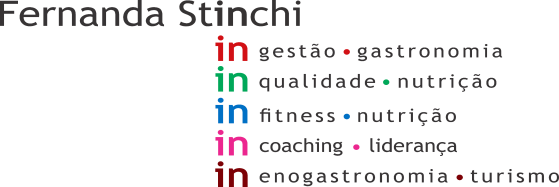 Data:  22/05/2021	Início: 14:00Cliente: Madrid 2Término: 16:30Consultor: Diango	Setor- Vestiário FemininoEM CONFORMIDADESetor – Vestiário MasculinoEM CONFORMIDADESetor- RefeitórioNÃO CONFORMIDADE: Ausência de validade da troca do filtro do bebedouro. (RECORRENTE)AÇÃO CORRETIVA: Providenciar validade NÃO CONFORMIDADE: Presença de produtos abertos sem identificação na geladeira (margarina) (RECORRENTE)AÇÃO CORRETIVA: identificar corretamente e orientar os colaboradores envolvidos no processoSetor- Corredor câmaras friasEM CONFORMIDADESetor- Embalagens/ Manipulação FriosNÃO CONFORMIDADE: Planilhas de temperatura preenchida de forma incorreta, Temperaturas superiores ao recomendo por legislação sem justificativa  (RECORRENTE)AÇÃO CORRETIVA: Orientar os colaboradores quanto a importância do preenchimento.  Setor- Embalagens/ Manipulação F. L. V.                                                                                                                                                 NÃO CONFORMIDADE: Planilhas de temperatura preenchida de forma incorreta, Temperaturas superiores ao recomendo por legislação sem justificativa  (RECORRENTE)AÇÃO CORRETIVA: Orientar os colaboradores quanto a importância do preenchimento.  Setor- Açougue – Manipulação/ AtendimentoNÃO CONFORMIDADE: Carne para descarte armazenada de forma inadequada. (fora de temperatura e com proteção parcial).AÇÃO CORRETIVA: Armazenar de forma adequada e orientar os colaboradores envolvidos no processo. NÃO CONFORMIDADE: Planilhas de temperatura preenchida de forma incorreta, Temperaturas superiores ao recomendo por legislação sem justificativa  (RECORRENTE)AÇÃO CORRETIVA: Orientar os colaboradores quanto a importância do preenchimento.  Setor – Açougue – Loja (ilhas e expositores)NÃO CONFORMIDADE: Carne moída vendido em bandeja, produzida no local. (RECORRENTE)AÇÃO CORRETIVA: Proibido! Retirar da loja.Portaria 2619 de 2011-  9.10. É permitida a comercialização de carne moída, desde que a moagem seja feita, obrigatoriamente, a pedido e na presença do comprador.Setor- Câmara AçougueNÃO CONFORMIDADE: Presença de objeto não compatível com local. (Squeeze dentro do carro de transporte de carnes)AÇÃO CORRETIVA: Retirar do local e armazenar em local adequado. Setor- Câmara Frios                                                                                                                                                                                         EM CONFORMIDADESetor- Câmara Congelada Açougue/ Padaria/ FriosEM CONFORMIDADESetor- Câmara refrigerada FLV NÃO CONFORMIDADE: Presença de Salada de  frutas picada sem identificação ou data de validade. (RECORRENTE)AÇÃO CORRETIVA: Identificar corretamente e orientar os colaboradores envolvidos no processo. Setor- Frios / loja (ilhas e expositores)NÃO CONFORMIDADE: Presença de queijo provolone da marca Tirolez com grande quantidade de bolor (RECORRENTE)  AÇÃO CORRETIVA: Descartar.NÃO CONFORMIDADE: Presença de canaleta de expositor de iogurtes com grande quantidade de sujidadeAÇÃO CORRETIVA: Providenciar higienização. NÃO CONFORMIDADE: Presença de temperatura superior ao indicado no freezer de hambúrguer. ( -2ºC ) - (Temperatura de congelamento deve estar entre -12 à -18º C/ Portaria 2619/2011).AÇÃO CORRETIVA: Observar temperatura e tempo de degelo do equipamento. Setor- Frios / AtendimentoNÃO CONFORMIDADE: Presença de acumulo de gelo importante na geladeira de frios manipulados.  AÇÃO CORRETIVA: Providenciar manutenção. NÃO CONFORMIDADE: Presença de colaboradora sem sapato de segurança no setor.   AÇÃO CORRETIVA: Providenciar sapato de segurança urgente!Setor- Freezer pães congelados /PadariaEM CONFORMIDADESetor- Padaria – Produção/ AtendimentoNÃO CONFORMIDADE: Salgados exposto para venda em temperatura ambiente.AÇÃO CORRETIVA: Produtos devem estar sob refrigeração, ou mantidos aquecidos por no mínimo 60°C.Portaria 2619 de 2011 -9.20. Os alimentos perecíveis das cadeias fria e quente devem ser mantidos em equipamentos próprios que permitam a manutenção das temperaturas indicadas para cada uma das categorias de produtos.NÃO CONFORMIDADE: Presença de saboneteira sem identificação. (RECORRENTE)AÇÃO CORRETIVA: Providenciar identificaçãoSetor- Padaria / Loja NÃO CONFORMIDADE:Tortas recheadas, bolos com cobertura de coco, expostas para venda em temperatura ambiente. (RECORRENTE)AÇÃO CORRETIVA: Produtos devem estar sob refrigeração, ou mantidos aquecidos por no mínimo 60°C.Setor- FLV/EstoqueEM CONFORMIDADESetor- FLV/ LojaNÃO CONFORMIDADE: Presença de produto embolorado. (morango)  AÇÃO CORRETIVA: Retirar da loja.NÃO CONFORMIDADE: Presença de lixeira sem tampa próximo a pia de lavagem de mãos. (RECORRENTE)  AÇÃO CORRETIVA: Providenciar tampa ou troca da lixeira. NÃO CONFORMIDADE: Presença de fruta picada sem tabela nutricional (mamão formosa e melão).  AÇÃO CORRETIVA: Providenciar carga na balança. NÃO CONFORMIDADE: Presença de sujidade em embalagem de salada de fruta.  AÇÃO CORRETIVA: Retirar da loja. Setor- MerceariaNÃO CONFORMIDADE: Presença de Produto não compatível com o equipamento , cerveja no freezer de gelo.  AÇÃO CORRETIVA: Providenciar manutenção. Setor- Banheiro ClientesEM CONFORMIDADESetor- RecebimentoNÃO CONFORMIDADE: Presença de calibração de balança de recebimento vencida. (RECORRENTE)AÇÃO CORRETIVA: Providenciar calibração urgente!Setor- Setor de imprópriosEM CONFORMIDADESetor- Descarte resíduosEM CONFORMIDADESetor- EstoquesEM CONFORMIDADE